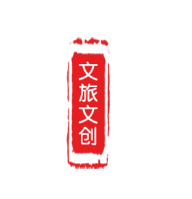 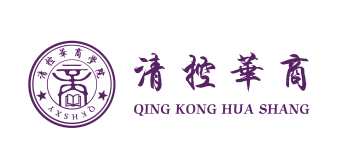           咨询：13488893598 刘老师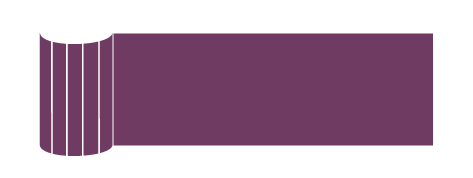 文旅融合，是在文化创意为核心和引领下，文化与时代潮流的结合，文旅不应止步于走马观花，文创不应止于年轻时尚。华夏文明五千年，历史留下来不仅仅是一个个故事，更是取之不尽，用之不竭的思想宝库；真正的领导者善于从历史智慧中汲取力量，究天人之际，察古今之变，明存亡之道，晓兴衰之理；让企业家能够得到长足的进步，让国学智慧成为我们思想的源泉。从文化中汲取力量，支撑企业战略的落地，其中就包含，通过研读，解析中国历史名人思想，结合民营企业经营实际，进行学习与研讨，以期更好的吸收。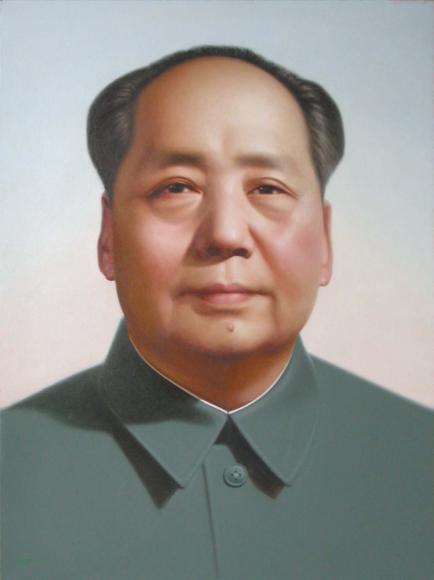 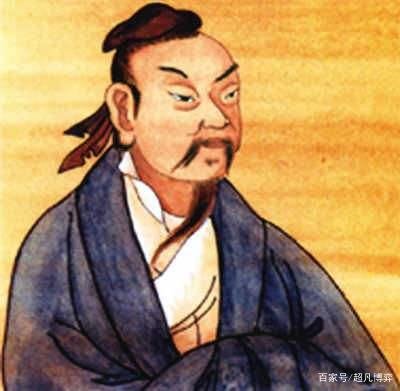 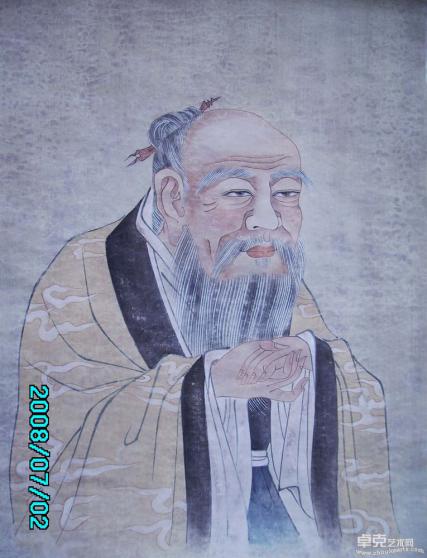 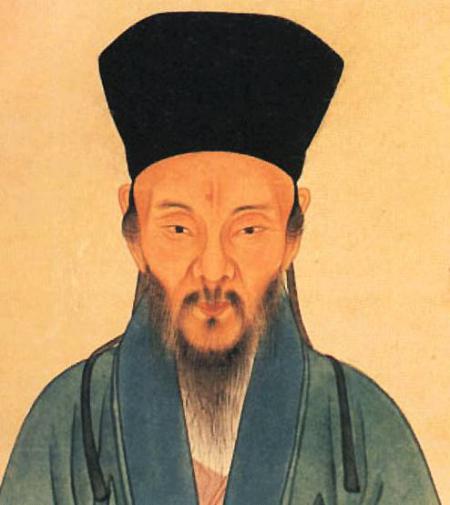 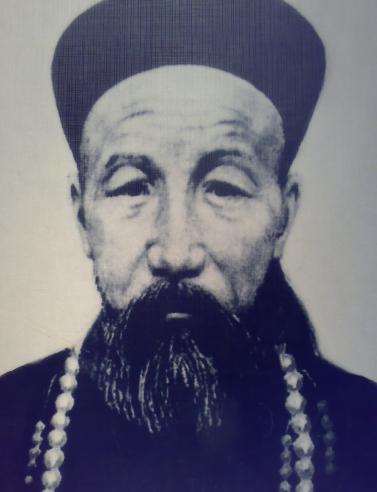 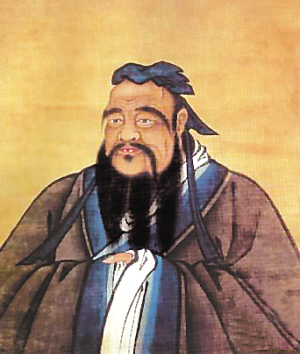 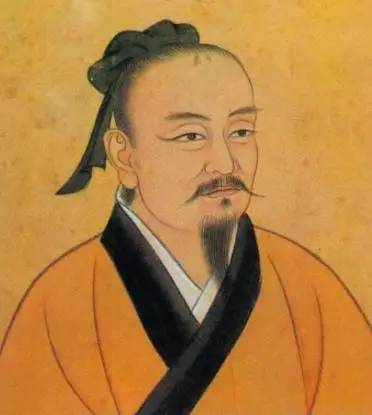 学制两年，每两月一次，每次2-3天，终身免费复训。清华园、钟灵毓秀之国学圣地。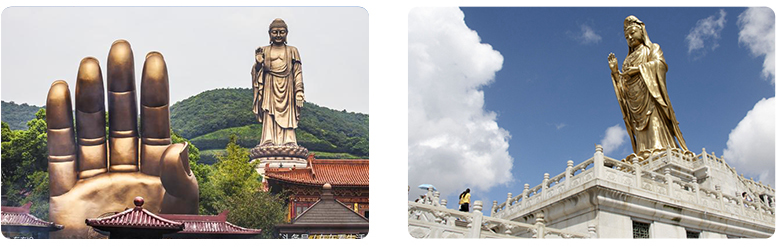 《佛教哲学》— 灵山大佛                  《孔子之仁义智慧》— 普陀山     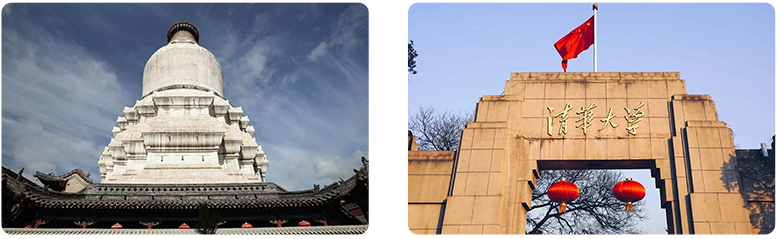 《老庄之天道智慧》— 五台山                 《曾国藩之领导智慧》— 北京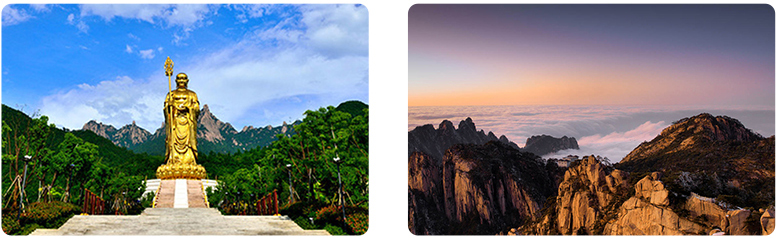 《范蠡之商道智慧》— 九华山                 《王阳明之良知智慧》— 黄山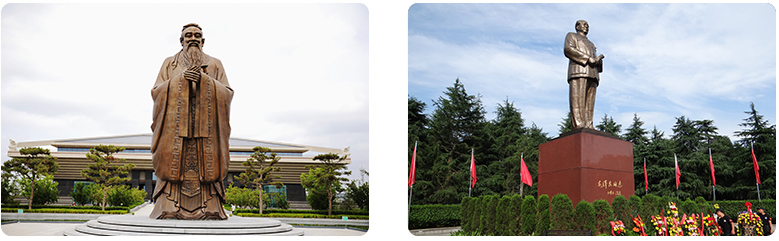 《孔孟之道论先哲智慧》— 曲阜                 《毛泽东之战略智慧》— 韶山   各类民营企业董事长、总经理以及高层管理人员等，追求思想精进，实践创新的志同道合者。 学费98000元/人，清华校友49800/人，(含学费、讲义、教材，不含食宿)。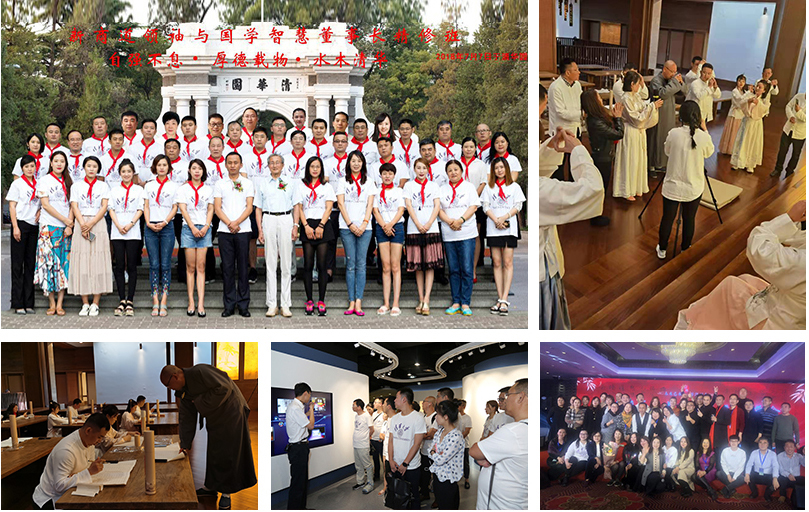 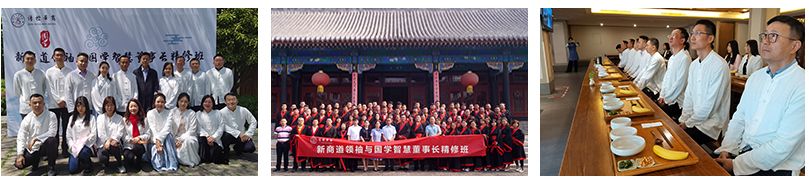 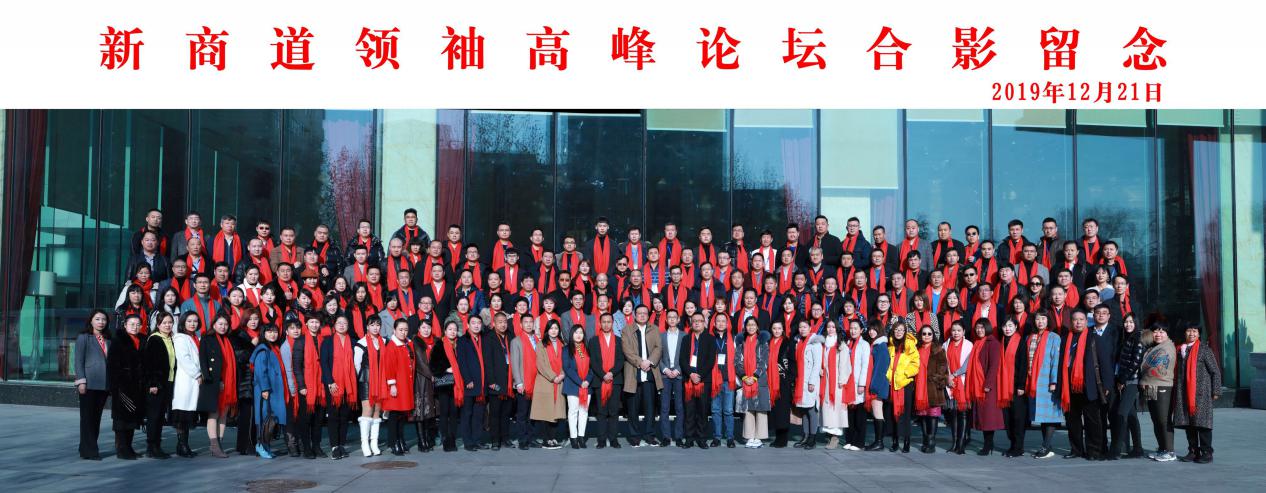 【一】毛泽东之战略智慧【一】毛泽东之战略智慧① 毛主席经典文章《湖南运动报告》、《论持久战》、《改造我们的学习》解析；② 毛主席在长征期间与抗日、解放战争中展现出的关键战略指挥艺术；③ 毛主席在重要节点如三湾改编、遵义会议、瓦窑堡会议中的战略决策素养的体现；① 毛主席经典文章《湖南运动报告》、《论持久战》、《改造我们的学习》解析；② 毛主席在长征期间与抗日、解放战争中展现出的关键战略指挥艺术；③ 毛主席在重要节点如三湾改编、遵义会议、瓦窑堡会议中的战略决策素养的体现；学习理由民营企业发展不可缺少正确而清晰的战略。毛主席的战略思想与实践是东方战略学的集大成者。【二】孔子之仁义智慧【二】孔子之仁义智慧①《论语》精髓解析与对中国的人格理想---君子理解；② 真实的活泼的孔子人生与孔子思想的现代价值；③ 儒家“格物-致知-正心-诚意-修身-齐家-治国-平天下”之于当代企业家精进修炼；①《论语》精髓解析与对中国的人格理想---君子理解；② 真实的活泼的孔子人生与孔子思想的现代价值；③ 儒家“格物-致知-正心-诚意-修身-齐家-治国-平天下”之于当代企业家精进修炼；学习理由企业的原点是企业家，物有本末，事有始终。掌握自我，进退有据，成功之道。【三】老庄之天道智慧【三】老庄之天道智慧①《道德经》、《庄子》的核心思想魅力；② 认知老子思想的高度，及其辩证的思维方式，领略庄子的瑰丽、浪漫与逍遥，洞悉人生的意义；③ 新时代，文创能力于企业家尤其重要，庄子一脉对中国文化的感性能力的价值，之于当代企业的价值，至关重要；①《道德经》、《庄子》的核心思想魅力；② 认知老子思想的高度，及其辩证的思维方式，领略庄子的瑰丽、浪漫与逍遥，洞悉人生的意义；③ 新时代，文创能力于企业家尤其重要，庄子一脉对中国文化的感性能力的价值，之于当代企业的价值，至关重要；学习理由叩问中国传统哲学的最高典籍，打开智慧之源，提升企业家格局，助力企业决策。【四】曾国藩之领导智慧【四】曾国藩之领导智慧① 曾国藩家书的精髓解析，儒家传承之切实功夫；② 曾国藩从无到有，带领湘军攻克太平天国的领导才能的具体体现；③ 曾国藩在识人、用人上的可供借鉴吸收之处；① 曾国藩家书的精髓解析，儒家传承之切实功夫；② 曾国藩从无到有，带领湘军攻克太平天国的领导才能的具体体现；③ 曾国藩在识人、用人上的可供借鉴吸收之处；学习理由企业家提升自己的领导能力与素养，必须理性而持续， 曾国藩是中人资质而成功非凡，可谓“三不朽”，值得学习。【五】范蠡之商道智慧【五】范蠡之商道智慧① 春秋时期，吴越争霸中范蠡的智囊作用分析；② 范蠡的商道核心思想的内容；③ 范蠡之所以是中国商圣的原因，中国企业家的标准是什么；① 春秋时期，吴越争霸中范蠡的智囊作用分析；② 范蠡的商道核心思想的内容；③ 范蠡之所以是中国商圣的原因，中国企业家的标准是什么；学习理由商圣乃商中之圣，中国企业家缺少心中的真正典范， 时代变迁，但有些准则不会改变，商之道，长久之道。【六】王阳明之良知智慧【六】王阳明之良知智慧①《传习录》中的知行合一与实践学问解析；② 阳明心学与日本商界人物的成功实践的内在联系；③“致良知”在企业家修炼与企业文化建设上的运用与启发；①《传习录》中的知行合一与实践学问解析；② 阳明心学与日本商界人物的成功实践的内在联系；③“致良知”在企业家修炼与企业文化建设上的运用与启发；学习理由企业家创业到一定的阶段，会迷失方向，遗忘初心， 阳明先生的良知理论让老板重新能量满满，再踏征程。